		  Civitas Academy Bulletin25/02/19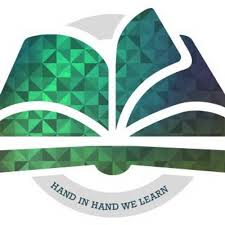 Welcome from Mr WiederI hope that everybody enjoyed the half term break. The week before half term was busy with project celebrations, SATS parent meeting and several trips and visits taking place too. As promised, I have included a first draft of Summer term dates. These will be added to in due course. Sports Day will be confirmed shortly as we have to liaise with several other schools to plan dates to fit their diaries too. I am hoping to confirm this by the next bulletin.Term dates for 2019-20 are having final checks this week and should be ready to be published by next week’s edition.One of our ‘Civitas Certainties’ is Community and the school is always keen to work with and promote local organisations wherever possible. This week we will be sending out some dates out from Holy Trinity Church. If anyone is aware of any other community events that they would like publicised to the school community, please could you let me know, so that I can distribute to the school community accordingly. Trips and VisitsA reminder that all trip payments need to be made by Friday 5th April. Currently there is still a large amount of money still outstanding. Please could families ensure that all instalments are paid on Tucasi by Friday 5th April. If we do not receive the right amount of contributions, we may need to revise the planned trips for Summer term.World Book Day: Thursday 7th MarchChildren may come into school wearing the costume of a book character on this day. Parents are welcome to join their child to read at the start of the school day until 9:25am.P.E. Notices from Miss VaalDespite the warm weather over half term it is still cold, so please bring a black jumper and tracksuit bottoms/leggings for PE lessons.Good luck to a select group of Year 2 pupils who are off to John Madejski Academy for a Cricket Festival on Thursday.CrumbsCrumbs are the company that provide school dinners to the children at Civitas Academy. They will be sending out allergy forms this week in order to update their records.Holy Trinity ChurchAccompanying the bulletin this week will be two documents with key dates from Holy Trinity Church. They are also hosting a special service for families to celebrate Mother’s Day on March 31st at 10am.CAFFS UpdatePlease find the list of upcoming CAFFS dates:Spring Key Dates (New events highlighted in yellow)Summer Key Dates (more to be added including Sports Day)Date and TimeEventThursday 14th February (3:30pm)Cake SaleMonday 11th March (9am)CAFFS MeetingFriday 5th April (9-9:25am)Muffins for MumsMonday 17th June (9-9:25am)Doughnuts for DadsDate and TimeEventFriday 1st MarchY1 Planetarium at Civitas Thursday 7th MarchWorld Book Day (parents welcome to spend upto 9:25am in classes to join in with reading activities. Children can come in dressed as a book character)Wednesday 13th March (3:30-6pm)Parents’ EveningThursday 14th March (9-9:30am)Question and Answer Session with Head of SchoolThursday 14th March (3:30-6pm)Parents’ EveningFriday 15th MarchComic ReliefWednesday 3rd AprilYear 3 Easter AssemblyWednesday 3rd AprilY2 Legoland TripThursday 4th April (3:30pm-4pm)Project CelebrationsFriday 5th AprilEnd of Term- Children finish at 3:15pmDate and TimeEventTuesday 23rd AprilINSET Day (school closed to pupils)Wednesday 24th AprilPupils return to schoolThursday 25th AprilReception trip to Marwell ZooThursday 2nd May (3:30-4pm)Summer Curriculum Overview MeetingThursday 9th May (9am-9:30am)Question and Answer Session with Head of SchoolThursday 23rd May (3:30-4pm)Project CelebrationFriday 24th MayY1 Minibeast Bug BallMonday 3rd JuneINSET Day (school closed to pupils)Tuesday 11th June (9:10- 9:40am)Y2 Eid AssemblyMonday 17th June (8:55-9:25am)Doughnut for DadsThursday 20th  June Y1 trip to Ruislip LidoThursday 4th JulyReception trip to Chessington Sea Life CentreThursday 11th JulyQuestion and Answer Session with Head of SchoolTuesday 16th JulyY3 trip to Ufton CourtWednesday 24th JulyLast Day of Term